pagamento de coima em prestaçõesIDENTIFICAÇÃO DO REQUERENTENOME       	, na qualidade de arguido, identificado no processo abaixo referenciado identificação do processoprocesso de contraordenação n.º       	- ano     	Coima aplicada no montante de      	 , acrescida de custas processuais no valor de      	 ,conforme notificação de decisão condenatória datada de  DO PEDIDOVEM REQUERERO deferimento do pagamento da referida coima em      	 prestações mensais e sucessivas (número máximo 24 prestações mensais e sucessivas), cada uma no valor exato de      	 (sendo que à primeira prestação acrescentará o montante das custas), em conformidade com o disposto no n.º 5 do artigo 88.º do Regime Geral das Contraordenações e fazendo-o com base nos seguintes motivos:      	MEIOS DE NOTIFICAÇÃO AUTORIZO O ENVIO DE EVENTUAIS NOTIFICAÇÕES DECORRENTES DESTA COMUNICAÇÃO PARA O SEGUINTE ENDEREÇO ELETRÓNICO:e-mail      	PEDE DEFERIMENTOO requerente/ ASSINATURA       	 DATA LEGISLAÇÃO APLICÁVELRegime Geral das Contraordenações (RGCO), aprovado pelo Decreto-Lei n.º 433/82, de 27 de outubro Apoio Financeiro ao Associativismo Juvenil para Atividade PermanenteNúmero de exemplares: 1 O trabalhador/ ASSINATURA       	 DATA   	N.º Mecanográfico       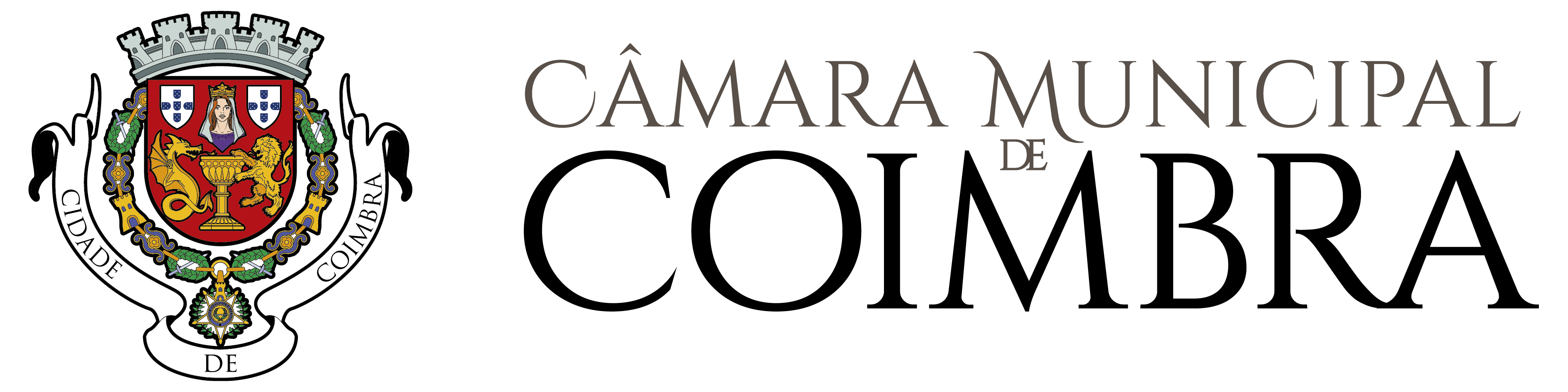 A preencher pelos 
serviços administrativosRegisto SGD n.ºDataExmº. SenhorPresidente da Câmara Municipal de CoimbraExmº. SenhorPresidente da Câmara Municipal de CoimbraProcesso n.ºExmº. SenhorPresidente da Câmara Municipal de CoimbraExmº. SenhorPresidente da Câmara Municipal de CoimbraGuia n.ºExmº. SenhorPresidente da Câmara Municipal de CoimbraDocumentos a apresentarSIMNÃON.A.Cartão do Cidadão / Bilhete de IdentidadeNúmero de Identificação Fiscal / Número de Identificação de Pessoa Coletiva Documentos a entregar Documentos a entregar Documentos a entregar Documentos a entregar Declaração de IRS/RRC